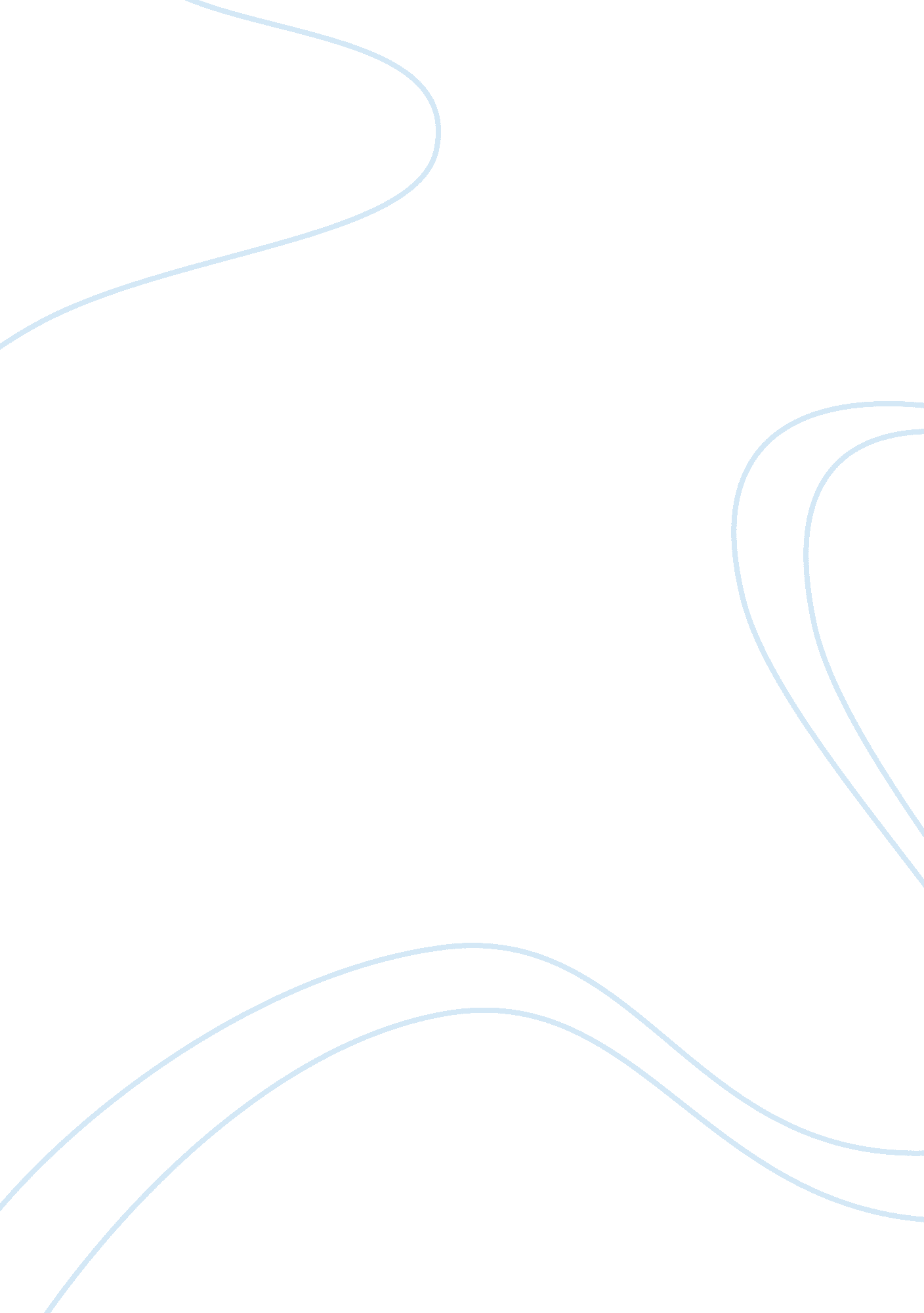 Martin kuther kingReligion, Christianity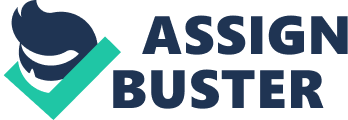 “ Darkness cannot drive out darkness: only light can do that. Hate cannot drive out hate: only love can do that. ”? Martin Luther King Jr. A Testament of Hope: The Essential Writings and Speeches “ Faith is taking the first step even when you can't see the whole staircase ”? Martin Luther King Jr. “ Our lives begin to end the day we become silent about things that matter. ”? Martin Luther King Jr., I Have a Dream: Writings and Speeches That Changed the World “ In the end, we will remember not the words of our enemies, but the silence of our friends. ? Martin Luther King Jr. “ If you can't fly then run if you can't run then walk if you can't walk then crawl, but whatever you do you have to keep moving forward. ”? Martin Luther King Jr. “ I have decided to stick to love... Hate is too great a burden to bear. ”? Martin Luther King Jr., A Testament of Hope: The Essential Writings and Speeches “ Let no man pull you so low as to hate him. ”? Martin Luther King Jr., A Knock at Midnight: Inspiration from the Great Sermons of Reverend Martin Luther King, Jr. Never, never be afraid to do what's right, especially if the well-being of a person or animal is at stake. Society's punishments are small compared to the wounds we inflict on our soul when we look the other way. ”? Martin Luther King Jr. “ The ultimate measure of a man is not where he stands in moments of comfort and convenience, but where he stands at times of challenge and controversy. ”? Martin Luther King Jr. “ Only in the darkness can you see the stars. ”? Martin Luther King Jr. “ Nothing in the world is more dangerous than sincere ignorance and conscientious stupidity. ? Martin Luther King Jr. “ A man who won't die for something is not fit to live. ”? Martin Luther King Jr., TheAutobiographyof Martin Luther King, Jr. “ Intelligence plus character-that is the goal of trueeducation. ”? Martin Luther King Jr. “ Everybody can be great... because anybody can serve. You don't have to have a college degree to serve. You don't have to make your subject and verb agree to serve. You only need a heart full of grace. A soul generated by love. ”? Martin Luther King Jr. Those who are not looking forhappinessare the most likely to find it because those who are searching forget that the surest way to be happy is to seek happiness for others. ”? Martin Luther King Jr. “ Injustice anywhere is a threat to justice everywhere. ”? Martin Luther King Jr. “ No one really knows why they are alive until they know what they'd die for. ”? Martin Luther King Jr. “ If a man is called to be a street sweeper, he should sweep streets even as a Michaelangelo painted, or Beethoven composedmusicor Shakespeare wrotepoetry. He should sweep streets so well that all the hosts of heaven and earth will pause to say, 'Here lived a great street sweeper who did his job well. ”? Martin Luther King Jr. “ Forgivenessis not an occasional act, it is a constant attitude. ”? Martin Luther King Jr. “ We must accept finite disappointment, but never lose infinite hope. ”? Martin Luther King Jr. “ I have a dream that one day little black boys and girls will be holding hands with little white boys and girls. ”? Reference http://www. goodreads. com/author/quotes/23924. Martin_Luther_King_Jr_ 